REAPPEAR (Viszontlátás) vizsgálatnemzetközi, multicentrikus randomizált kontrollált vizsgálat és kohorszOsztályos protokollPankreász Betegségek Részlege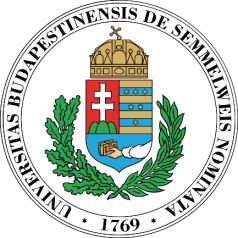 Elérhetőség:Ocskay Klementina ocskay.klementina@gmail.comFogarasi Beatrix fogarasi.beatrix@gmail.comKészítette:Fogarasi BeatrixMárta KatalinBetegbeválogatás – A formAz AP diagnosztizálása a következő: Az AP definíciója a „kettő a háromból” kritérium teljesülésén alapszik: klinikai (felhasi fájdalom), laboratóriumi (szérumamiláz vagy lipáz normális szint felső határértékéhez viszonyított legalább háromszoros megemelkedése) és/vagy képalkotón látott karakterisztikus eltérések.A betegnek – amennyiben kontraindikációja nincs – 1000 ml Ringer Laktát infúziót kell elindítani.A beválogatás a hospitalizációt megelőző 48 órában, a hospitalizáció alatt és azt követően 7 napon belül lehetséges. Egy beteg egyszerre bevonható a Reappear, illetve Goulash/ Elefant vizsgálatba.Vérkép:		 	 	Vörösvértest szám		 Hemoglobin (HGB)	  		 Hematocrit (HCT)	 	 	 Mean corpuscular volume (MCV) 	 Mean corpuscular hemoglobin (MCH)                               	 	 Mean corpuscular hemoglobin concentration (MCHC)	 Vérlemezke számRed cell distribution width (RDW) 	 Fehérvérsejt szám	 Reticulocyta arány	 Kvalitatív vérkép:	 	 Neutrophil, segmentált		Neutrophil, band 	 	  Neutrophil, metamyelocyta Eosinophil arány		 	 Basophil arány 	 		Monocyta arány	 	Lymphocyta arány	 	Hemosztázis paraméterekinternational normalized ratio (INR)prothrombin idő (PI)Ionok:NátriumKáliumKálciumAnyagcsere:Totál bilirubin (TBIL)Direkt bilirubin (DBIL)GlukózBlood urea nitrogen (BUN)KreatininTotál cholesterolHDL-cholesterolLDL cholesterolTriglyceridFehérjék:AlbuminÖsszfehérjeC-reactive protein (CRP)Enzimek:	 	 	 	 	alpha-amiláz	 	 	 lipáz	 	 	 	   alanin-aminotranszferáz (ALAT/GPT)aspartát-aminotranszferáz (ASAT/GOT)	 	 	 	 alkalikus foszfatáz (ALP)		 gamma-glutamyl-transzpeptidáz (GGT)laktát dehidrogenáz(LDH)	Minden esetben ellenőrizze a rezidens ezek laborba történő feladását.2 db 6 ml-es EDTA és 2 db 6 ml-es natív vérvételi csőben kerül vérminta levételre, centrifugálás után 2-2 egyenként 1,5 ml-es minta kerül tárolásra eppendorfban - 20 fokon, amit a legközelebbi munkanapon a biobanki koordinátor érkeztet és – 80 fokon tárolja.centrifugálás: paraméterek: 3000 rpm 10 percig, 4 fokonElnevezés: randomizációs szám – A – S1; randomizációs szám – A –S2; randomizációs szám – A- P1; randomizációs szám – A – P230 ml középsugaras vizelet kerül tárolásra 4x1,5 ml-es Eppendorfban egy fagyasztható konténerben. Eppendorfban - 20 fokon, amit a legközelebbi munkanapon a biobanki koordinátor érkezteti és – 80 fokon tárolja.Elnevezés: randomizációs szám – A – V1, randomizációs szám – A – V230 - 50 hajszál (a fejbőrhöz közeli 3 cm; mininum 30 mg) vétele történik a tarkótájékról. 1 cm-es szakaszokra daraboljuk és Eppendorfban tároljuk – 20 fokonElnevezés: randomizációs szám –A – HLaborkérő lap kitöltése és feladása a vizelet, illetve vérminta eseténOsztályos teendőkAdminisztrátor által történik a következő munkanapon - A form kitöltése, amelyben a vonatkozó részeket a rezidens tölti ki. A beteg elérhetőségének pontos rögzítése a legfontosabb!A Vizsgálatot elindító személy randomizálja a beteget az ECDMS rendszerben.AUDIT, Fagerström, EQ5D5L, szocioekonómiai, DMQ, dohányzásról való leszokással kapcsolatos kérdések. Az adminisztrátor átadja, kikérdezi a beteget, majd az eredményeket eljuttatja a pszichológushoz (intervenciót végző személy).A tesztek kitöltése és kiértékelése után a pszichológus végrehajtja a standard intervenciót (bevonás alkalmával protokoll szerint minden beteg a „standard intervenciót” kapja). Átadja az információs anyagokat. Lehetőség szerint a bekerülés után teljen el 1-2 nap a fájdalom mérséklődése okán. A standard intervenciót a betegnek a hazabocsájtástól számított 1 héten belül meg kell kapnia. Kérjük a sablon használatát. A lelet az A form részét képezi, a záró képalkotó vizsgálat kötelező. Sablon: Tisztelt Radiológia!Kérjük a beteg szíves hasi UH/CT/MR vizsgálatát!Pleuralis folyadékgyülem? Szabad hasi folyadék? Hasnyálmirigy eltérés (inhomogén szerkezet, kontúr, kiszélesedett mirigyállomány, necrosisra utaló jelek, zsírszöveti beszűrtség, ödéma, Wirsung tágulat, peripancreaticus folyadék, meszesedés, pszeudociszta, walled-off necrosis)?A beteget időponttal kell hazaengedni. A zárójelentésben a kontroll időpontokat, tanácsokat, telefonszámot (adatváltozás, időpontmódosítás esetére) rögzíteni kell.Zárójelentés sablon: Vizsgálati csoportELŐJEGYZÉSEK/KONTROLL VIZSGÁLATOK: A beteg Vizit1  07:00-kor a PBR osztályon jelentkezzen, éhgyomorral, kontroll laborvétel és kérdőív kitöltése céljából. VIZIT1 – intervenció, B form, tesztek, mintavétel Vizit1 +3 hónap 07:00-kor a PBR osztályon jelentkezzen, éhgyomorral, kontroll laborvétel és kérdőív kitöltése céljából. VIZIT2 - intervenció, B form, tesztek, mintavétel Vizit2 + 3 hónap 07:00-kor a PBR osztályon jelentkezzen, éhgyomorral, kontroll laborvétel és kérdőív kitöltése céljából. VIZIT3 - intervenció, B form, tesztek, mintavétel Vizit3 + 3 hónap 07:00-kor a PBR osztályon jelentkezzen, éhgyomorral, kontroll laborvétel és kérdőív kitöltése céljából. VIZIT4 - intervenció, B form, tesztek, mintavétel Vizit4 + 3 hónap 07:00-kor a PBR osztályon jelentkezzen, éhgyomorral, kontroll laborvétel és kérdőív kitöltése céljából. VIZIT5 - intervenció, B form, tesztek, mintavétel Vizit5 + 3 hónap 07:00-kor a PBR osztályon jelentkezzen, éhgyomorral, kontroll laborvétel és kérdőív kitöltése céljából. VIZIT6 - intervenció, B form, tesztek, mintavételVizit6 + 3 hónap 07:00-kor a PBR osztályon jelentkezzen, éhgyomorral, kontroll laborvétel és kérdőív kitöltése céljából. VIZIT7 - intervenció, B form, tesztek, mintavételKontroll csoportELŐJEGYZÉSEK/KONTROLL VIZSGÁLATOK: A beteg VIZIT1  07:00-kor a PBR osztályon jelentkezzen, éhgyomorral, kontroll laborvétel és B form kitöltése céljából. VIZIT1 – B form, tesztek, mintavételVizit1 + 1 év  07:00-kor a PBR osztályon jelentkezzen, éhgyomorral, kontroll laborvétel és B form kitöltése céljából. VIZIT2 – B form, tesztek, mintavételAz A form vonatkozó részeinek kitöltése (záró képalkotó, lelet, zárójelentés feltöltése stb.)Utánkövetés – B formAz időpont előtt 7-14 nappal kérjük az adminisztrátor hívja a beteget, emlékezteti a kontroll időpontra. Amennyiben nem megfelelő a megadott időpont +/- 14 napnyi eltérés megengedett. Reappear vizsgálatba bevont betegek visszahívására alkalmas telefon az adminisztrátoroknál – tel.szám: 06/30 0164518. A beteget vérvételre kell előjegyezni.Az utánkövetés során szakorvossal nem kell találkoznia a betegnek, de a labor eredményt pecséttel, átnézve át kell adni a betegnek. Ezt a rezidens elvégezheti!vizsgálati csoport:3 havonta (± 14 nap) kontroll: intervenció, kikérdezés – B form, mintagyűjtés2 évnél követés lezárása (kikérdezés – B form, tesztek, mintavétel)kontroll csoport: 1 év - nincs intervenció csak kikérdezés – B form kitöltése, tesztek és mintavétel2 évnél követés lezárása (kikérdezés - B form,tesztek, mintavétel)Beválogatási kritérium	Kizárási kritériumKórházi kezelés alkoholos AP miatt (módosított Atlanta klasszifikáció)Több AP, krónikus pancreatitis NEM kizáró okMás etiológia, további nem megoldott, azonosított etiológiai faktor (pl. familiáris hipertrigliceridémia, kolecisztektómia elmaradása)Minden nap dohányzik, legalább 1 szálat, legalább 1 éveKezeletlen, dekompenzált vagy súlyos major pszichiátriai betegség (schizophrenia, bipoláris depresszió, dementia)18-80 évesRészt vesz dohányzás/ alkohol leszoktató programbanBeleegyező nyilatkozatot 2 példányban aláírtaRosszindulatú daganat aktív vagy palliatív kezelése alatt állHajlandó 3 havonta kontroll alkalmon részt venni, biológiai mintát adniTerhesség, szoptatásVárható élettartam kevesebb mint 2 év (súlyos társbetegség)